Завдання для учнів 3-В класу на 14.09 – 18.09.2020р.Вчитель   Магмет О.Я.Українська мова та читанняЗвуки і букви. Українська абетка (алфавіт).М. Підгірянка «Школа».Склад. Наголос. Наголошені й ненаголошені склади і звуки. А. Костецький « Головна професія».Голосні звуки, позначення їх буквами. О. Сенатович « Вчиться вересень читати».Голосні звуки, позначення їх буквами. « Як Василько не впізнав свою кімнату»( за Зіркою Мензатюк )Приголосні звуки, позначення їх буквами. Надія Красоткіна «Шкільне життя».Українська  мова  в  інтегрованому  курсі Як ми спілкуємося. Читаємо виразно і уважно. І. Андрусяк « Про вміння читати».Збагачуємо мовлення. Від речення до тексту.https://mon.gov.ua/storage/app/media/zagalna%20serednya/pochatkova/hrestomatiya_ukr-lit-3-4klass.pdfЯДСТема тижня.        Ми – третьокласники.Знову в школі.Чи варто змінити щось у правилах класу ?Чи потрібна шкільна форма ?Навіщо знати план поверху ? Додавання і віднімання в межах 100  ( МАО).З чого розпочати роботу над виробом ? (ТЕО).Математика Повторення вивченого у другому класі.Нумерація чисел у межах 100. Порівняння чисел. Задачі на знаходження суми, різниці. Многокутники.Порівняння чисел. Назви чисел при додаванні і відніманні. Пряма, промінь, відрізок. Додавання чисел. Способи обчислення значення суми чисел. Числовий промінь. Складання і розв’язування задач.Англійська мова.    Вчитель  Матвійчук Л. В. 1)Тема: Привіт! Зустрічаймо дослідників. Повторення- повторити числа 1-20- вивчити написання чисел 1-10- записати в словник слова  і вивчити:A castle /ˈkɑːsl/ замокWe /wiː/  миOur /aʊə/ нашThey /ðeɪ/ вониtheir /ðeə/ їхнійЧитати PB p. 4виконати  вправи PB Ex. 2 p. 4, AB p.4 2)Тема: У замку.  Повторення- вивчити написання чисел 11-20- Виконати вправи PB Ex.1-3 p.5,  AB p.53)  Тема: Цікаві пригоди. Повторення- PB Ex. 1 p. 6 –прослухати і  читати- Виконати вправи AB p. 6- записати в словник і вивчити слова:Adventure /ədˈventʃər/ - пригодаJust like /dʒʌst/ /laɪk/  - як Додаткові матеріали:Відео урок до теми  “  Привіт! Зустрічаймо дослідників ”:https://www.youtube.com/watch?v=aBpThEYWSyc&list=PL00aRws0iIVt8og94vjh1zWQjTV2_C_9d&index=2&t=0s     (взято у вільному  доступі на сайті Youtube)Відео урок до теми  “ У замку.  ”:https://www.youtube.com/watch?v=3aXCaqZCGj4&list=PL00aRws0iIVt8og94vjh1zWQjTV2_C_9d&index=2  (взято у вільному  доступі на сайті Youtube)Відео урок до теми  “ Цікаві пригоди ”:https://www.youtube.com/watch?v=itVJ2mh2R3I&list=PL00aRws0iIVt8og94vjh1zWQjTV2_C_9d&index=3  (взято у вільному  доступі на сайті Youtube)Музичне мистецтво.   Вчитель Шрейдер В.І.Лясолька і Барвик у Країні МистецтвСММ: С.Борткевич. Принцеса на горошині (із циклу «Музичні картинки за казками Ганса Крістіана Андерсена»)М.Равель. Красуня. Красуня і Чудовисько (із сюїти «Моя матінка Гуска» за казками Шарля Перро) ХТД: В.Полянський «Мрії збуваються» - розучуванняВправа «Герої казок»ХТД: Створення ілюстрації до власної казки (графічні матеріали).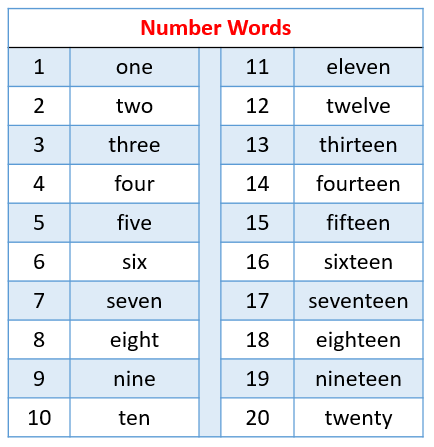 Англійська мова . Вчитель  Підлеснюк І. В.Теми уроків: «Привіт! Зустрічаємо дослідників! У замку. Цікаві пригоди».Pupil’s Book: page 4-7Page 4 Pupil’s Book Let’s repeat numbers!1-one, 2-two, 3-three, 4-four, 5-five, 6-six, 7-seven, 8-eight, 9-nine, 10-ten, 11-eleven, 12-twelve, 13-thirteen, 14-fourteen, 15-fifteen, 16-sixteen, 17-seventeen, 18-eighteen, 19-nineteen, 20-twenty.How old are you? – Скільки тобі років.Слухання: https://publishing.linguist.ua/quickminds3/cd1/ (Track 2)Page 5 Pupil’s Book Grammar FocusCan – могтиCan’t – не могти
I can play football – Я можу грати футбол.He can’t read a book – Він не може читати книжку.Can not (повна форма) = can’t (скорочена форма) Слухання: https://publishing.linguist.ua/quickminds3/cd1/ (Track 4)Page 6 Pupil’s Book Read and translate the songСлухання: https://publishing.linguist.ua/quickminds3/cd1/ (Track 5)Page 7 Pupil’s Book Ex.1 – Слухання: https://publishing.linguist.ua/quickminds3/cd1/ (Track 7)Grammar focus:I, you, we, they have got – Я, ти (ви), ми, вони маютьHe, she, it has got – він, вона, воно маєShe’s got a dog (скорочена форма) = She has got a dog (повна форма)We’ve got a cat (скорочена форма) = We have got a dog (повна форма)Слухання: https://publishing.linguist.ua/quickminds3/cd1/ (Track 8)Activity Book page 4-7Page 4 Activity BookEx.1 - Слухання: https://publishing.linguist.ua/quickminds3/cd1/ (Track 3)Відео-уроки на платформі Meet (Classroom) відбуватимуться:3В: вівторок 15.09.2020р. об 10:00, середа 16.09.2020р. об 11:00Інформатика .  Вчитель Клімковська С.І.Правила безпечної роботи з комп’ютерними пристроями.Інформатика .  Вчитель Пониполяк Г.П.Правила безпечної роботи з комп’ютерними пристроями.Фізична культура.   Вчитель Москальчук Н.М.Олімпійський урок. Символи, ритуали і церемонії Олімпійських ігор.Загальнорозвиваючі вправи в русі та на місці.Руховий режим молодшого школяра та його вплив на формування правильної постави. Загальнорозвиваючі вправи в русі та на місці.Ритміка . Вчитель   Яковишак Х.І.Елементи музичної грамоти й музичні вправи.